Shtojca I – Mandat për pagesën e detyrimeve për sistemet vartëse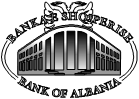 BANKA E SHQIPËRISËBANKA E SHQIPËRISËBANKA E SHQIPËRISËBANKA E SHQIPËRISËBANKA E SHQIPËRISËBANKA E SHQIPËRISËBANKA E SHQIPËRISËSISTEMI AIPSMandat për pagesën e detyrimevepër sistemet vartëseSISTEMI AIPSMandat për pagesën e detyrimevepër sistemet vartëseSISTEMI AIPSMandat për pagesën e detyrimevepër sistemet vartëseSISTEMI AIPSMandat për pagesën e detyrimevepër sistemet vartëseSISTEMI AIPSMandat për pagesën e detyrimevepër sistemet vartëseSISTEMI AIPSMandat për pagesën e detyrimevepër sistemet vartëseSISTEMI AIPSMandat për pagesën e detyrimevepër sistemet vartëseData e aplikimit__/__/______/__/______/__/______/__/______/__/______/__/____Data e aktivizimit__/__/______/__/______/__/______/__/______/__/______/__/____(1) Sistemi vartës që faturohet(1) Sistemi vartës që faturohet(1) Sistemi vartës që faturohet(1) Sistemi vartës që faturohet(1) Sistemi vartës që faturohet(1) Sistemi vartës që faturohet(1) Sistemi vartës që faturohetBIC i Sistemit vartësEmri i Sistemit vartës(2) Pjesëmarrësi llogaria e të cilit debitohet(2) Pjesëmarrësi llogaria e të cilit debitohet(2) Pjesëmarrësi llogaria e të cilit debitohet(2) Pjesëmarrësi llogaria e të cilit debitohet(2) Pjesëmarrësi llogaria e të cilit debitohet(2) Pjesëmarrësi llogaria e të cilit debitohet(2) Pjesëmarrësi llogaria e të cilit debitohetBIC i pjesëmarrësitEmri i pjesëmarrësitPalët konfirmojnë se shumat e faturuara ndaj sistemit vartës (1) për përdorimin e shërbimeve të sistemit AIPS, do të debitohen nga llogaria e pjesëmarrësit të shënuar në fushën (2).Palët konfirmojnë se shumat e faturuara ndaj sistemit vartës (1) për përdorimin e shërbimeve të sistemit AIPS, do të debitohen nga llogaria e pjesëmarrësit të shënuar në fushën (2).Palët konfirmojnë se shumat e faturuara ndaj sistemit vartës (1) për përdorimin e shërbimeve të sistemit AIPS, do të debitohen nga llogaria e pjesëmarrësit të shënuar në fushën (2).Palët konfirmojnë se shumat e faturuara ndaj sistemit vartës (1) për përdorimin e shërbimeve të sistemit AIPS, do të debitohen nga llogaria e pjesëmarrësit të shënuar në fushën (2).Palët konfirmojnë se shumat e faturuara ndaj sistemit vartës (1) për përdorimin e shërbimeve të sistemit AIPS, do të debitohen nga llogaria e pjesëmarrësit të shënuar në fushën (2).Palët konfirmojnë se shumat e faturuara ndaj sistemit vartës (1) për përdorimin e shërbimeve të sistemit AIPS, do të debitohen nga llogaria e pjesëmarrësit të shënuar në fushën (2).Palët konfirmojnë se shumat e faturuara ndaj sistemit vartës (1) për përdorimin e shërbimeve të sistemit AIPS, do të debitohen nga llogaria e pjesëmarrësit të shënuar në fushën (2).Për pjesëmarrësin llogaria e të cilit debitohetPër pjesëmarrësin llogaria e të cilit debitohetPër sistemin vartës që faturohetPër sistemin vartës që faturohetAutorizuesi(Emri Mbiemri / Nënshkrimi / Vula)Autorizuesi(Emri Mbiemri / Nënshkrimi / Vula)Autorizuesi(Emri Mbiemri / Nënshkrimi / Vula)Autorizuesi(Emri Mbiemri / Nënshkrimi / Vula)